Отчетпроведенных мероприятиях  в рамках акции «Чистые руки»в МОУ «СОШ №2» с. п. ИсламейВ МОУ «СОШ №2» с. п. Исламей  были проведены мероприятия в рамках акции «Чистые руки». Главная цель  акции – сделать мытье рук привычным действием, как дома, так и вне его, привлечь детей и взрослых к участию в изменении привычек, показать, как простое мытье рук водой с мылом помогает эффективно бороться с различными заболеваниями. Мытье рук с мылом - это самый эффективный и самый дешевый способ защититься от множества инфекционных заболеваний.С детьми проведены беседы, представлены наглядные пособия, обучение мытья рук в игровой форме.Для проведения акции подготовлены: 112 листовок, 3 памятки, 4 презентаций, оформлен 1 уголок «Здоровье», оформлен 1 стенд, также  проведены: 1 конкурс рисунка, 2 лекции в начальных классах и в 5-6 классах. В ходе мероприятия обучающиеся закрепили знания о чистоте тела и окружающей чистоте, порядке и аккуратности, обратили внимание на то, что порядок и чистота способствуют укреплению здоровья. Ученики 6 класса подготовили интересные загадки о чистоте, которые все ребята с удовольствием разгадывали, а также стихи А. Барто, К.Чуковского по данной теме. Большое внимание детей привлёк видеоролик «Как правильно мыть руки». 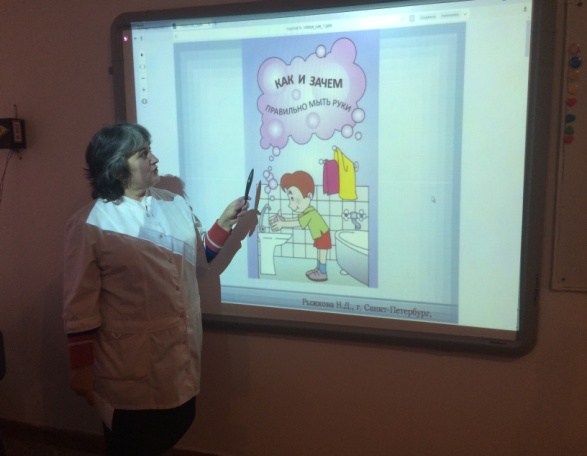 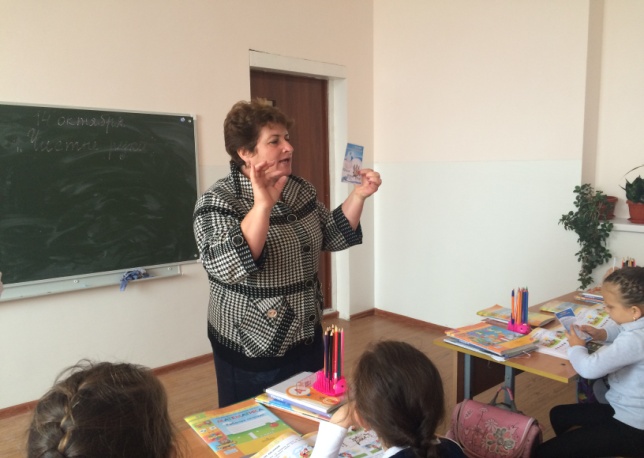 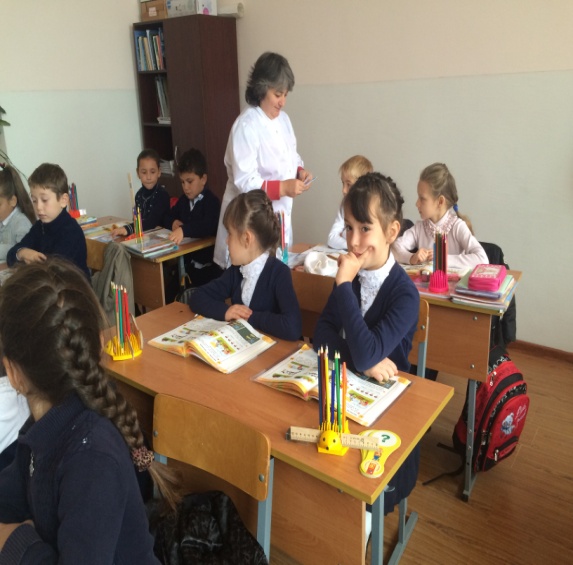 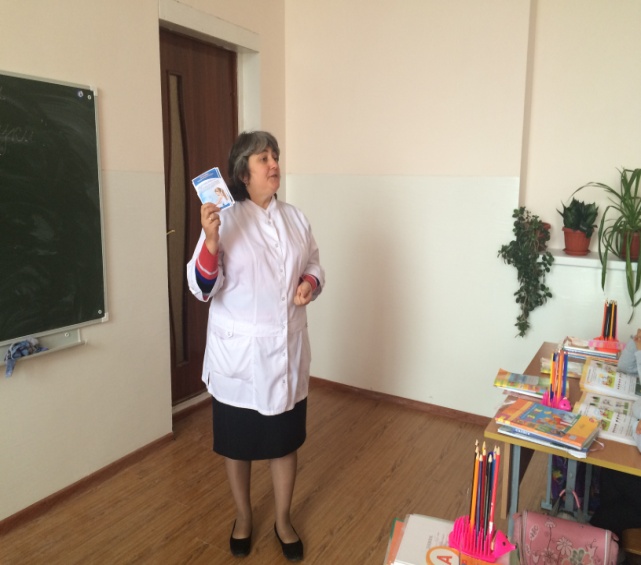 